WHEN SHOULD I GET HELP?  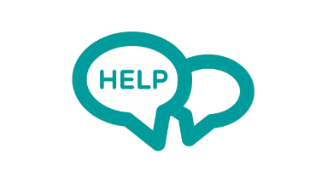 If you ever feel unable to cope because of overwhelming or intense emotions or if you have any thoughts of harming yourself, then ask for help immediately.National crisis services:
In an emergency call 000Lifeline: 13 11 14 orChat online from 7am – 12am at lifeline.org.au orText 0477 131 114 between 6pm – 12am
Suicide Call Back Service: 1300 659 467 or suicidecallbackservice.org.au
Beyond Blue: 1300 224 636 or beyondblue.org.auAdditional youth support services: 
Kids Helpline: 1800 55 1800 or kidshelpline.com.au
ReachOut: reachout.com.au
BRAVE Program:brave-online.com
SANE Australia:1800 187 263 or sane.orgTalk with a trusted adult, such as a parent, teacher, school counsellor or find out if there is a Headspace centre near you, our closest Headspace is in Frankston, details are below:
Early Life Mental Health Services:Phone (03) 9554 1000monashchildrenshospital.org.au/mental-healthSpeak to your local doctor or General Practitioner (GP) and help make a plan for your recovery. Or you can search for a health service and GP on healthdirect